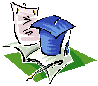 Упражнения  для релаксацииДля рук:  1.    сжать кисти рук в кулак, разжать     2.   максимально растопырить пальцы рук, расслабиться. 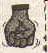 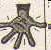 Для ног:1.    упереться пятками в пол, максимально поднять носки, напрячься, сбросить напряжение2.    упереться пальцами ног в пол, максимально поднять пятки, напрячься, сбросить напряжение.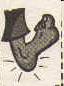 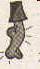     Для лица:1.    собрать губы в одну точку, задержать, расслабиться.		2. крепко зажмуриться, подержать, расслабиться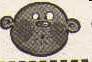 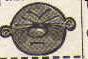  Для спины и плечевого пояса:поднять плечи максимально вверх, подержать, опустить.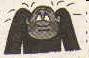 Для глаз:1. Закрыть глаза, сильно напрягая глазные мышцы, на счет 1-4, затем  раскрыть глаза, расслабить мышцы глаз, посмотреть вдаль на счет 1-6.   Повторить 4-5 раз. 2. Посмотреть на переносицу и задержать взор на счет 1-4. До усталости глаза не доводить. Затем открыть глаза, посмотреть вдаль на счет 1-6.    Повторить 4-5 раз. 3. Не поворачивая головы, посмотреть направо и зафиксировать взгляд на счет 1-4, затем посмотреть вдаль прямо на счет 1-6. Аналогичным образом проводятся упражнения, но с фиксацией взгляда влево, вверх и вниз.    Повторить 3-4 раза. 4. Перевести взгляд быстро по диагонали: направо вверх - налево вниз, потом прямо вдаль на счет 1-6;  затем налево вверх - направо вниз и посмотреть вдаль на счет 1-6.    Повторить 4-5 раз. Регулярное проведение упражнений для глаз эффективно снижает зрительное и   статическое напряжение. 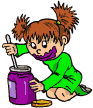  Избегайте сахара, шоколада, конфет, печенья.  Чтобы подпитать мозги, скушайте: свежие фрукты или сухофруктыбутербродтарелку супакусок сыранесоленые орешкийогурттолько что сделанный молочный коктейль Не забывайте часто пить. Не пытайтесь учиться, пока вы обедаете или перекусываете. Питаться во время подготовки к экзаменам диетологи советуют не реже четырех раз в день, но порции должны только утолять голод, а не пересыщать.В НОЧЬ ПЕРЕД ЭКЗАМЕНОМКрахмальные продукты - макароны, рис, картофель и хлеб подойдут отлично и помогут спокойно спать.ОТВЕТСТВЕННЫЙ ЗАВТРАКУтром перед экзаменом ешьте что-нибудь с высоким содержанием белка и клетчатки: яйца, фасоль или грибы.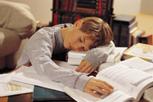 Слово «Экзамен» переводится с латинского как «испытание». И именно испытаниями, сложными, подчас драматичными, становятся выпускные экзамены для одинацатиклассников. Многие юноши и девушки после небольшого перерыва снова подвергаются проверке знаний и умений – уже на вступительных экзаменах.Безусловно, экзамены – дело сугубо индивидуальное, выпускник или абитуриент оказывается один на один с комиссией. А родителям остается только волноваться за своего ребенка, ругать его согласно русской традиции или пытаться поддержать на расстоянии. Взрослые уже сделали все, что было в их силах. Замечательно, если у родителей есть возможность оплачивать занятия с репетиторами, но только этим их помощь ни в коем случае не должна ограничиваться. Именно родители могут помочь своему одинацатикласснику наиболее эффективно распорядиться временем и силами при подготовке к выпускным и вступительным испытаниям. Помощь взрослых очень важна, поскольку человеку, кроме всего прочего, необходима еще и психологическая готовность к ситуации сдачи серьезных экзаменов.Согласитесь, что каждый, кто сдает экзамены, независимо от их результата, постигает самую важную в жизни науку – умение не сдаваться в трудной ситуации, а провалившись – вдохнуть полной грудью и идти дальше.Задолго до экзаменов обсудите с ребенком, что именно ему придется сдавать, какие дисциплины кажутся ему наиболее сложными, почему? Эта информация поможет совместно создать план подготовки – на какие предметы придется потратить больше времени, а что требует только повторения. Определите вместе его «золотые часы» («жаворонок» он или «сова»). Сложные темы лучше изучать в часы подъема, хорошо знакомые – в часы спада. Прочитайте список вопросов к экзамену. Не стесняйтесь признаться ребенку, что уже не очень хорошо помните большинство разделов биологии, химии или любого другого предмета, который ему необходимо подготовить. Пусть он просветит нас по тем или иным темам, а вы задавайте вопросы. Чем больше он успеет вам рассказать, тем лучше.Договоритесь с ребенком, что вечером накануне экзамена он прекратит подготовку, прогуляется, искупается и ляжет спать вовремя. Последние двенадцать часов должны уйти на подготовку организма, а не знаний.Следите за тем, чтобы во время подготовки ребенок регулярно делал короткие перерывы. Объясните ему, что отдыхать, не дожидаясь усталости, лучшее средство от переутомления. Важно, чтобы одинацатиклассник обходился без стимуляторов (кофе, крепкого чая), нервная система перед экзаменом  и так на взводе. Немало вреда может нанести и попытка сосредоточиться над учебниками в одной комнате с работающим телевизором или радио. Если школьник хочет работать под музыку, не надо этому препятствовать, только договоритесь, чтобы это была музыка без слов.Если ваш ребенок получил оценку ниже, чем хотелось бы, или вовсе провалил вступительный экзамен, помогите ему справиться с этой бедой. Не осуждайте и не насмехайтесь над ним, вместо этого воспользуйтесь возможностью понять, в чем причина неудачи, обсудите, какие выводы можно сделать и что означает в данном случае пресловутое «не повезло».Составила: педагог-психолог  МОБУ СОШ №4 Дукачева Н.В.